October 25, 2019Docket No. A-2019-3013415Utility Code: 1222662CERTIFIEDMATTHEW J LINDSAY ASSOC GEN COUNSELUNITED ENERGY TRADING LLC225 UNION BLVD STE 200LAKEWOOD CO  80228RE: Natural Gas Supplier License Application Dear Mr. Lindsay:On October 11, 2019, the Public Utility Commission accepted United Energy Trading, LLC d/b/a Kratos Gas & Power’s application for a Natural Gas Supplier license.  The application was incomplete.  In order for us to complete our analysis of your application, the Energy Industry Group requires answers to the attached question(s).  Please be advised that you are directed to forward the requested information to the Commission within 20 days of receipt of this letter.  Failure to respond may result in the application being denied.  As well, if United Energy Trading, LLC d/b/a Kratos Gas & Power has decided to withdraw its application, please reply notifying the Commission of such a decision.Please forward the information to the Secretary of the Commission at the address listed below.  When submitting documents, all documents requiring notary stamps must have original signatures.  Please note that some responses may be e-filed to your case, http://www.puc.pa.gov/efiling/default.aspx.   A list of document types allowed to be e-filed can be found at http://www.puc.pa.gov/efiling/DocTypes.aspx.Rosemary Chiavetta, SecretaryPennsylvania Public Utility Commission400 North StreetHarrisburg, PA 17120Your answers should be verified per 52 Pa Code § 1.36.  Accordingly, you must provide the following statement with your responses:I, ________________, hereby state that the facts above set forth are true and correct to the best of my knowledge, information and belief, and that I expect to be able to prove the same at a hearing held in this matter.  I understand that the statements herein are made subject to the penalties of 18 Pa. C.S. § 4904 (relating to unsworn falsification to authorities).The blank should be filled in with the name of the appropriate company representative, and the signature of that representative should follow the statement.In addition, to expedite completion of the application, please also e-mail the information to Jeff McCracken at jmccracken@pa.gov.  Please direct any questions to Jeff McCracken, Bureau of Technical Utility Services, at jmccracken@pa.gov (preferred) or (717) 783-6163.  							Sincerely,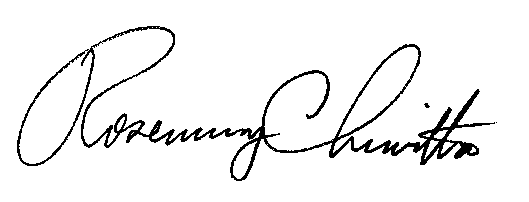 	Rosemary Chiavetta	SecretaryEnclosure Docket No.  A-2019-3013415United Energy Trading, LLC d/b/a Kratos Gas & PowerData Requests1.	Reference Application, Section 1.a, Identity of Applicant – Please update the applicant’s name as United Energy Trading, LLC d/b/a Kratos Gas & Power (UET) rather than United Energy Trading d/b/a Kratos Gas & Power (UET), LLC.  Please provide the updated application page with the appropriate corrections.  2.	Reference Application, Section 2.b, Formation Documents – Applicant failed to provide limited liability company formation documentation.  Please provide the missing documentation.3. 	Reference Application, Section 7.b, Financial Fitness – Please provide financial statements for the fiscal year ended June 30, 2019.     4.	Reference Application, Section 7.c, Supplier Funding Method – Applicant failed to provide evidence of its credit agreements.  Please provide the executed credit agreements, along with the available balance for each line of credit.   5.	Reference Application, Section 7.f, Taxation – Applicant failed to provide a Pennsylvania Department of Revenue Sales Tax License Number on its Tax Certification Statement.  Please resubmit a complete Tax Certification Statement.  6.	Reference Application, Section 7.f, Taxation – Applicant provided an incorrect Corporate Box Number instead of a Revenue ID Number on its Tax Certification Statement.  Any company registered in the Commonwealth of Pennsylvania after March 2013 must contact the Pennsylvania Department of Revenue for its 10-digit Revenue ID Number.  Please submit a corrected Tax Certification Statement.  7.	Reference Application, Section 8.e, Technical Fitness – Applicant failed to provide detailed professional resumes of its chief officers, to include detailed descriptions on all experience and activities including date ranges.  Please provide the missing documentation.  8.	Reference Application, Section 11, Affidavits – The Affidavits submitted are missing the county name.  Please resubmit the Application Affidavit and the Operations Affidavit.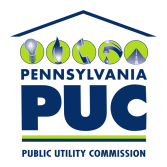 COMMONWEALTH OF PENNSYLVANIAPENNSYLVANIA PUBLIC UTILITY COMMISSION400 NORTH STREET, HARRISBURG, PA 17120IN REPLY PLEASE REFER TO OUR FILE